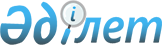 О внесении изменений в решение Айтекебийского районного маслихата от 10 января 2023 года № 311 "Об утверждении бюджета Сулукольского сельского округа на 2023- 2025 годы"Решение Айтекебийского районного маслихата Актюбинской области от 9 августа 2023 года № 81
      Айтекебийский районный маслихат РЕШИЛ:
      1. Внести в решение Айтекебийского районного маслихата "Об утверждении бюджета Сулукольского сельского округа на 2023-2025 годы" от 10 января 2023 года № 311 следующие изменения:
      пункт 1 изложить в новой редакции:
      "1. Утвердить бюджет Сулукольского сельского округа на 2023-2025 годы согласно приложениям 1, 2 и 3 соответственно, в том числе на 2023 год в следующих объемах:
      1) доходы – 22737 тысяч тенге, в том числе: 
      налоговые поступления - 5820 тысяч тенге;
      поступления трансфертов – 16917 тысяч тенге;
      2) затраты – 22805,3 тысяч тенге;
      3) чистое бюджетное кредитование – 0 тенге;
      4) сальдо по операциям с финансовыми активами – 0 тенге;
      5) дефицит (профицит) бюджета – - 68,3 тысяч тенге; 
      6) финансирование дефицита (использование профицита) бюджета – 68,3 тысяч тенге, в том числе:
      используемые остатки бюджетных средств – 68,3 тысяч тенге.";
      приложение 1 к указанному решению изложить в новой редакции согласно приложению к настоящему решению.
      2. Настоящее решение вводится в действие с 1 января 2023 года. Бюджет Сулукольского сельского округа на 2023 год
					© 2012. РГП на ПХВ «Институт законодательства и правовой информации Республики Казахстан» Министерства юстиции Республики Казахстан
				
      Председатель Айтекебийского районного маслихата: 

Б. Д. Сейлханов
приложение к решению 
Айтекебийского районного 
маслихата от 9 августа 2023 года 
№ 81приложение 1 к решению 
Айтекебийского районного 
маслихата от 10 января 2023 
года № 311
Категория
Категория
Категория
Категория
Утвержденный бюджет на 2023 год, тысяч тенге
Класс 
Класс 
Класс 
Утвержденный бюджет на 2023 год, тысяч тенге
Подкласс
Подкласс
Утвержденный бюджет на 2023 год, тысяч тенге
Наименование
Утвержденный бюджет на 2023 год, тысяч тенге
І.ДОХОДЫ
22737
1
Налоговые поступления
5820
04
Налоги на собственность
570
1
Налоги на имущество
37
3
Земельный налог
13
4
Налог на транспортные средства
520
05
Поступления за использование природных и других ресурсов
5250
3
Плата за пользование земельными участками
5250
4
Поступления трансфертов
16917
02
Трансферты из вышестоящих органов государственного управления
16917
3
Трансферты из районного (города областного значения) бюджета
16917
Функциональная группа
Функциональная группа
Функциональная группа
Функциональная группа
Функциональная группа
Утвержденный бюджет на 2023 год, тысяч тенге
Функциональная подгруппа
Функциональная подгруппа
Функциональная подгруппа
Функциональная подгруппа
Утвержденный бюджет на 2023 год, тысяч тенге
Администратор бюджетных программ
Администратор бюджетных программ
Администратор бюджетных программ
Утвержденный бюджет на 2023 год, тысяч тенге
Программа
Программа
Утвержденный бюджет на 2023 год, тысяч тенге
Наименование
Утвержденный бюджет на 2023 год, тысяч тенге
II. ЗАТРАТЫ
22805,3
01
Государственные услуги общего характера
21305,3
1
Представительные, исполнительные и другие органы, выполняющие общие функции государственного управления
21305,3
124
Аппарат акима города районного значения, села, поселка, сельского округа
21305,3
001
Услуги по обеспечению деятельности акима города районного значения, села, поселка, сельского округа
21305,3
07
Жилищно-коммунальное хозяйство
700
3
Благоустройство населенных пунктов
700
124
Аппарат акима города районного значения, села, поселка, сельского округа
700
008
Освещение улиц населенных пунктов
700
12
Транспорт и коммуникация
800
1
Автомобильный транспорт
800
124
Аппарат акима города районного значения, села, поселка, сельского округа
800
013
Обеспечение функционирования автомобильных дорог в городах районного значения, селах, поселках, сельских округах
800
III. Чистое бюджетное кредитование
0
IV. Сальдо по операциям с финансовыми активами
0
V. Дефицит (профицит) бюджета
-68,3
VI. Финансирование дефицита (использование профицита) бюджета
68,3
Категория
Категория
Категория
Категория
Уточненный бюджет на 2023 год, тысяч тенге
Класс 
Класс 
Класс 
Уточненный бюджет на 2023 год, тысяч тенге
Подкласс
Подкласс
Уточненный бюджет на 2023 год, тысяч тенге
Наименование
Уточненный бюджет на 2023 год, тысяч тенге
8
Используемые остатки бюджетных средств
68,3
01
Остатки бюджетных средств
68,3
1
Свободные остатки бюджетных средств
68,3